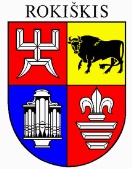 ROKIŠKIO RAJONO SAVIVALDYBĖS TARYBASPRENDIMASDĖL valstybinės žemės sklypo, ESANČIO respublikos GATVĖJE, ROKIŠKYJE, dalies nuomos teisĖS perleidIMO 2024 m. balandžio 25 d. Nr. TS-139RokiškisVadovaudamasi Lietuvos Respublikos civilinio kodekso 6.394 straipsnio 3 dalimi, 6.491 straipsnio 1 dalimi, Lietuvos Respublikos vietos savivaldos įstatymo 7 straipsnio 9 punktu, 15 straipsnio 2 dalies 20 punktu, 63 straipsnio 4 dalimi,  Lietuvos Respublikos žemės įstatymo 7 straipsnio 1 dalies 2 punktu, 9 straipsnio 1 dalies 1 punktu, Kitos paskirties valstybinės žemės sklypų pardavimo ir nuomos taisyklių, patvirtintų Lietuvos Respublikos Vyriausybės 1999 m. kovo 9 d. nutarimu Nr. 260 „Dėl kitos paskirties valstybinės žemės sklypų pardavimo ir nuomos“ (Lietuvos Respublikos Vyriausybės 2024 m. kovo 27 d. nutarimo Nr. 210 redakcija), 55 punktu, Rokiškio rajono savivaldybės taryba nusprendžia:1. Sutikti, kad uždaroji akcinė bendrovė „Aldma“, įmonės kodas 173197165, perleistų 0,0800 ha valstybinės žemės sklypo, unikalus Nr. 7375-0020-0058, kadastro Nr. 7375/0020:58, esančio Respublikos g. 86, Rokiškyje, 0,0134 ha dalies nuomos teisę, atsiradusią Nekilnojamojo turto registre (registro Nr. 73/21383) įregistruotos 2001 m. vasario 21 d. valstybinės žemės sklypo nuomos sutarties Nr. N73/01-0042 pagrindu, reikalingą kartu perleidžiamiems 151,16 kv. m vaistinės su paslaugų paskirties patalpomis, kurios unikalus Nr. 7398-1001-3015:0001, esančios Respublikos g. 86, Rokiškyje, eksploatuoti.2. Nustatyti, kad sprendimas išduodamas ne ilgesniam kaip 3 mėnesių terminui.Sprendimas per vieną mėnesį gali būti skundžiamas Lietuvos administracinių ginčų komisijos Panevėžio apygardos skyriui adresu Respublikos g. 62, Panevėžys, Lietuvos Respublikos ikiteisminio administracinių ginčų nagrinėjimo tvarkos įstatymo nustatyta tvarka.Savivaldybės meras                                                                                          Ramūnas GodeliauskasJūratė Deksnienė